Publicado en Soria el 07/03/2016 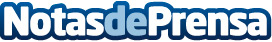 Diez ventajas de solicitar financiación a través del crowdlendingMás rapidez, sencillez y claridad que en las entidades bancariasDatos de contacto:Soledad Olalla910910446Nota de prensa publicada en: https://www.notasdeprensa.es/diez-ventajas-de-solicitar-financiacion-a Categorias: Finanzas Emprendedores http://www.notasdeprensa.es